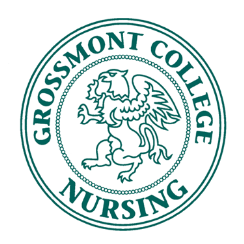 Attendance:Call to Order:								Presenter: PresidentMoved by: Erin Cafagna @ 11:09am	      B.  	Seconded by: Adriana OliveiraApproval of Agenda for March 13th, 2017					Presenter: PresidentMoved by: Erin Cafagna _____ Seconded by: Stephanie WelchApproval of Minutes for February 13th, 2017				Presenter: PresidentMoved by: Erin Cafagna_________Seconded by: Katie Siciliano______Announcements		  						Presenter: PresidentI.  N/AOfficer Reports		                          	                 	       Presenter: Respective OfficersPresident I. –N/AVice President–N/A
TreasurerBalance: $2175.84Secretary–N/AFundraising DirectorBake Sale, March 20th  between 12pm-2pm in Main Quaid.  Bakers will talkWith Katherine right after to confirm baking arrangements.  Breakthrough to Nursing DirectorWaiting on response from professors for sign-up sheet.  A&P Professors getting dates to Heidi and then Judy will send out invitation to sign up to entire Nursing School to talk to interested students during class.Membership Director–Membership sheet confirming email address and CNSA # circulated throughout the meeting.  Jessy reported that we need 17 people or 2/3 of entire class to have purchased ACSG stickers.  Board members and other strongly encouraged so grants will be available.Communications DirectorPurchasing Grossmont College Nursing Program stickers for fundraising.  Members and Board voted on 5 inch, clear stickers to order then sell for fundraising.Community Health CoordinatorVolunteer with Street Angels, 03/17th .  Adrianna circulated sign up sheet for 15 volunteers for this Friday – Hannah will be the onsite CNSA representative and Adrianna will confirm with email. Activities DirectorUpdate on volunteering with dogs.  This event has come to a standstill and Katie is moving on to another idea.Beach yoga with a volunteer instructor and coffee afterwards.  Katie will report final arrangements soon, but April 9th is a possible day.ICC Representative –Jessica asked if CNSA wanted to be involved in Spring & Health Fair.  As a group the members decided there was not enough time to make it work.  Jessica is going to request the Bake Sale be announced on ICC/Grossmont radio station.Open Forum 	:  Danny suggested we look into different black jackets as an option to the fleece.  She has volunteered to look into it and report back to the Board and Members next meeting.							             Presenter: Members	     I. Next meeting: April 17th Adjournment: Moved by: Erin Cafagna Seconded by:Jessica Kelly_____  Meeting Adjourned at: 12:03pm__Executive BoardMember S2017Present (Y / N)PresidentErin CafagnaYesVice PresidentChristina StoryYesTreasurerRiva PaulosYesSecretary Adrien King               YesBoard of DirectorsFundraising DirectorKatherine RaineyYesBreakthrough to Nursing DirectorHeidi BorumYesMembership DirectorJessy SongYesCommunications DirectorStephanie WelchYesCommunity Health CoordinatorAdriana OliveiraYesActivities DirectorKatie SicilianoYesICC RepresentativeJessica Kelley                YesAdvisorsProfessor Ngo               YesProfessor BabiniYesJudy MedinaYes